BARATTOOTAAFDeeggarsa nageenyaa yeroo turtii guyyaa ayyaanaa mana barumsaa irrattiQajeelfamni kun fayyaa sammuu fi nageenyaa keessan yeroo turtii guyyoota ayyaanaa mana barumsaa irratti akkasumas yoo deeggarsi isin barbaachise gaafachuudhaaf tajaajiloota keessan argachuu irratti gorsa ni kenna.Guyyaa ayyaaanaa mana barumsaa irratti gochoota fayyaa sammuu deeggaruuf gargaaranSosochiin qaamaa nageenya miiraa fi sammuu ni jajjabeessa– kan nama bohaarsu taasisaa!Nyaata fayyaalessa soorachuudhaan sammuu keessan sooraa – miira keessan isiniif fooyyessaNageenya sammuu fi miiraa deeggaruuf hirriibaaf dursa kennaaTooftaawwan bohaartii akkasumas qajeelfamoota damdamannaa baradhaaHiriyootaa fi namoota jaallattan waliin wal-qunnamtiin turaa akkasumas wal argaaWaanta itti gammaddan hojjechuuf yeroo mijeessaaOfitti haasawaa poositiviii taé shaakalaa – akkasumas akka qofaa hin taane yaadadhaaYoo barbaachisaa ta'e gorsa ogeessotaa gaafadhaa.1Miireffachuu: Qabeenyotaafii sochiiwwan guutummaa sammuu barattootaaf. Smiling Mind of eeggachuu, miirota hubachuu fi to'achuu, sammuu guutuu qabaachuu irratti gorsoota isiniif kennaofii keessaniif gaarii ta'aa, waan mirkana hin qabne mirkaneessuu akkasumas jijjiiramaaf qophaa'uu.Gochootni kunniin fayyaa sammuu keessanii eeguudhaaf gahaa akka hin taane argachuu dandeessu. Tarii deeggarsii muraasni isin barbaachisuu isaaf mallattooleen muraasni kunooti.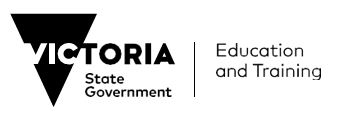 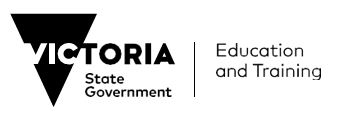 Mallattoolee isin yookin hiriyaan keessan tarii deeggarsa fayyaa sammuu barbaaduu keessan agarsiisanJijjiirama torbeewwan lama yookin isaa ol fudhatuuf Ija keessan banaa akkasumas deeggarsa ogeessaa gaafadhaa, jijjiiramoota kanneen akka:Sochiiwwan haala baratamaan itti gammaddan irratti fedhii yookin hirmaannaa dhabuuMiira 'gad-aantummaa', dhiphina yookin cinqii hin baratamneWaantonni sasalphoo ni hammaatuSalphumatti dallanuu yookin mufachuuBalaawwan hamoo ta'an fudhachuu, kan akka aalkoolii fi qorichoota fayyadamuuAddaan kutuu yookin humnaa ol miiraa keessa galuuXiyyeeffannoo fi kaka'umsa dhabuuIlaalcha faallaa ta'e baay'ee qabaachuuJijjiirama nyaataa fi hirriba irraa.2 3headspace – qajeelfama maatii rakkoowwanii fi dhiphina mana barumsaa keessaatiif https://headspace.org.au/friends-and-family/parents-guide- tips-for-managing-stress-and-problems-at-school/maxxansa headspace' fayyaa sammuu  fi isin'jedhu https://headspace.org.au/assets/Uploads/Mental-Health-Posters-mgpdf.pdfheadspace – Waayee fayyaa sammuu ijoollee keessanitti akkamitti akka haasoftan https://headspace.org.au/dads/Hiriyoota keessan deeggaruuIsinii fi hiriyoonni keessan ga'eessa yookin dhiyeessaa tajaajilaa osoo hin barbaadiin dura wal deeggaruudhaaf waan walitti dhufan fakkaatu. Isinii fii hiriyaan keessan karaalee armaan gadii wali gargaaruu dandeessu:yoo hiriyaan deeggarsa hatattamaa barbaade yookin of-miidhuuf saaxilamee jiraate yookin waan biroos ta'e 000 qunnamuudhaanhiriyaa keessan haasofsiisuu, deeggarsa kennuu akkasumas akka isaan kunuunsaa jirtan akka beekan gochuudhaanhiriyaan keessan akka isin beeku gochuun tarii ga'eessa amanamaatti waayee keessan himuun isin barbaachisuu mala.Haasawa akkasii qabaachuun baay'ee cimaa ta'u danda'a. Odeeffannoon akkaataa ittiin hiriyaa gargaaran agarsiisu weebsaayitii headspace irratti ni argama: Akkamitti akka hiriyaa yeroo rakkisaa keessa jiru ittin gargaarru.Deeggarsa Fayyaa SammuuGP naannoo keessanii deeggarsa dabalataa isiniif dhiyeessuu danda'u Gorsa headspace : Barattoota mana barumsaa sadarkaa 2ffaa Mootummaa Viiktooriyaa, kanneen barumsa isaanii xumuran dabalatee, headsapce irraa tajaajila gorsaa argachuu dandeessu. Yeroo ayyaanaa, gidduugala headspace naannoo keessaniif bilbiluun ofiin of agarsiisuu dandeessu.eheadspace: 1800 650 890 www.headspace.org.au/eheadspaceKids Helpline: 1800 551 800 www.kidshelpline.com.au Lifeline: 13 11 14  www.lifeline.org.auBeyond Blue: 1300 224 636 www.beyondblue.org.auHead to Help: 1800 595 212 www.headtohelp.org.auSuicide Call Back Service: 1300 659 467 www.suicidecallbackservice.org.auDeeggarsa ariifachiisaa yoo barbaaddan 000 qunnamaa.Qabeenyota ittisa Ofiin of-miidhuu fi of-ajjeechaaKaroora kunuunsa fayyaa sammuu argachuu (ReachOut)Waayee ofiin of-miidhuu waanta isin beekuu qabdan (headspace)Yeroo namni tokko of-ajjeechaa raawwatu akkamitti akka gargaarru (SANE Australia)Deeggarsaa fi qabeenyota jeequmsa maatiiSafe Steps: 1800 015 188 www.safesteps.org.au1800RESPECT: 1800 737 732www.1800respect.org.auMana keessatti maaltu gaariidhaa (WOAH):www.woah.org.auDeeggarsa jeequmsa maatiiQabeenyota Fayyaa SammuuMeeshaalee Fayyaa SammuuFayyaa sammuu hubachuu – waraqaa haqaa (Orygen)Yeroo hamaa ta'e akkamitti akka to'attan baradhaa (headspace)Gara jireenyaatti seenaa (headspace keessan fayyaan tursiisuuf) (headspace)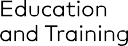 20-174(Students)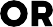 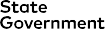 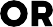 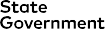 